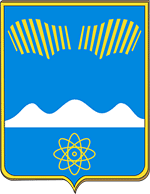 СОВЕТ  ДЕПУТАТОВ  ГОРОДА  ПОЛЯРНЫЕ  ЗОРИ           Распоряжениеот  29 апреля  2016 г.                                                                                           № 16                                                      г. Полярные ЗориОб утверждении Порядка рассмотрения вопросов правоприменительной практики по результатам вступивших в законную силу решений судов, арбитражных судов о признании недействительными ненормативных правовых актов, незаконными решений и действий (бездействия) Совета депутатов города Полярные Зори с подведомственной территорией, и его должностных лиц в целях выработки и принятия мер по предупреждению и устранению причин выявленных нарушенийВ соответствии с Федеральным законом от 6 октября 2003 года № 131-ФЗ "Об общих принципах организации местного самоуправления в Российской Федерации", Федеральным законом от 25 декабря 2008 года № 273-ФЗ «О противодействии коррупции»:1. Утвердить прилагаемый Порядок рассмотрения вопросов правоприменительной практики по результатам вступивших в законную силу решений судов, арбитражных судов о признании недействительными ненормативных правовых актов, незаконными решений и действий (бездействия) Совета депутатов города Полярные Зори с подведомственной территорией, и его должностных лиц в целях выработки и принятия мер по предупреждению и устранению причин выявленных нарушений.2.     Распоряжение вступает в силу со дня подписания.Председатель	                                                                                В.Т. Исаков	 Приложение к распоряжению председателя  Совета депутатов города Полярные Зориот  28.04.2016  № 16ПОРЯДОКрассмотрения вопросов правоприменительной практики по результатам вступивших в законную силу решений судов,арбитражных судов о признании недействительными ненормативных правовых актов, незаконными решений и действий(бездействия) Совета депутатов города Полярные Зори с подведомственной территорией, и его  должностных лиц в целях выработки и принятия мер по предупреждению и устранению причин выявленных нарушений1. Общие положения1.1. Настоящий Порядок разработан в соответствии с Федеральным законом от 6 октября 2003 года № 131-ФЗ "Об общих принципах организации местного самоуправления в Российской Федерации", Федеральным законом от 25 декабря 2008 года № 273-ФЗ «О противодействии коррупции», и устанавливает правила рассмотрения вопросов правоприменительной практики по результатам вступивших в законную силу решений судов арбитражных судов о признании недействительными ненормативных правовых актов, незаконными решений и действий (бездействия) Совета депутатов города Полярные Зори с подведомственной территорией и его должностных лиц в целях выработки и принятия мер по предупреждению и устранению причин выявленных нарушений.1.2. Целью рассмотрения вступивших в законную силу решений судов является необходимость принятия соответствующих мер по предупреждению и устранению причин, повлекших нарушения.1.3. Рассмотрение вопросов правоприменительной практики включает в себя:- анализ вступивших в законную силу судебных актов;- выявление причин, послуживших основаниями признания недействительными ненормативных правовых актов, незаконными решений и действий (бездействия) и ее должностных лиц;- последующая разработка и реализация системы мер, направленных на устранение и предупреждение указанных причин;- контроль результативности принятых мер, последующей правоприменительной практики.1.4. Ответственным за рассмотрение вопросов правоприменительной практики является специалист - юрист аппарата Совета депутатов города Полярные Зори.2. Порядок рассмотрения вопросов правоприменительной практики 2.1. Специалист - юрист аппарата Совета депутатов ведет учет судебных дел о признании недействительными ненормативных правовых актов, незаконных решений и действий (бездействия), в том числе должностных лиц.2.2. Информация о вынесенных судебных решениях с приложениями копий судебных решений специалистом - юристом аппарата Совета депутатов направляется до 10 числа месяца следующего за отчетным кварталом председателю Совета депутатов.2.3. При выявлении коррупционных фактов специалистом – юристом аппарата Совета депутатов направляются материалы по допущенным коррупционным фактам в комиссию по соблюдению требований к служебному поведению и урегулированию конфликта интересов Совета депутатов. 3. Заключительные положения3.1. По результатам рассмотрения вступивших в законную силу решений судов, устанавливающих недействительность ненормативных правовых актов, незаконных решений и действий (бездействия) Совета депутатов города Полярные Зори с подведомственной территорией, и его должностных лиц, председатель Совета депутатов организует работу по исполнению решений судов, принимает соответствующие меры по недопущению причин, повлекших нарушения.3.2. Подготовка документов (проектов решений Совета депутатов, проектов распоряжений председателя Совета депутатов) в целях исполнения вступивших в законную силу решений судов устанавливающих недействительность ненормативных правовых актов, незаконных решений и действий (бездействия) Совета депутатов и его должностных лиц возлагается на специалиста – юриста аппарата Совета депутатов.3.3. Решения Совета депутатов, распоряжения председателя Совета депутатов о внесении изменений, прекращении действия или об отмене решений Совета депутатов, распоряжений председателя Совета признанных судом  недействительными и (или) незаконными  принимаются в сроки указанные в решениях судов.3.3. В случае установления коррупционных фактов, послуживших основанием для принятия решения о признании незаконным ненормативного акта, незаконных решений и действий (бездействия) должностных лиц рассматривается вопрос о дисциплинарном наказании виновных лиц.